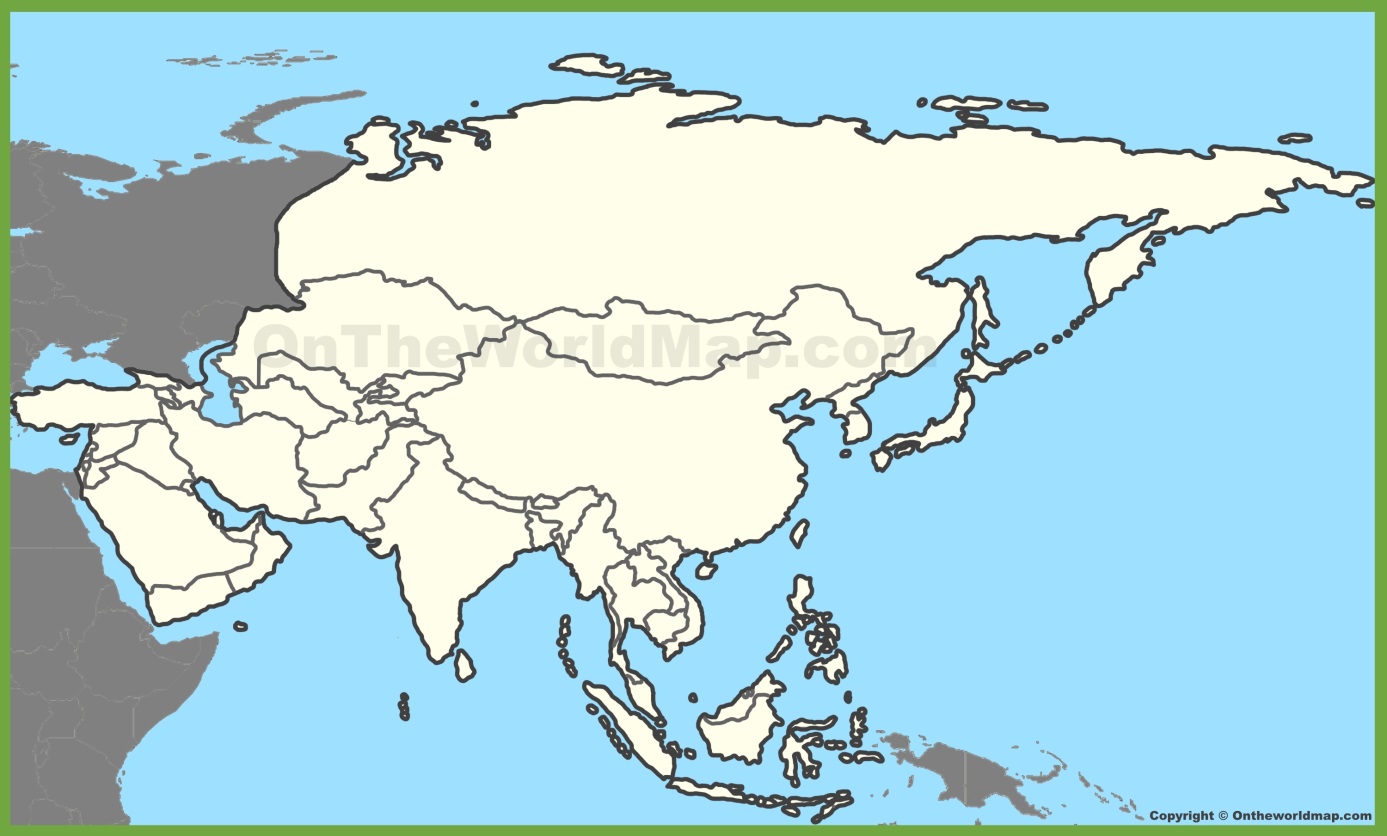 KARTA1: POLOTOKI AZIJEOpomba*: Indokitajskemu otoku rečemo tudi Indokina VIR SLIKE: https://ontheworldmap.com/asia/blank-map-of-asia.jpgMimogrede, malo za razmišljanje, čisto neobvezno: Zakaj Kamčatki rečemo dežela ledu in ognja?Med katerima državama leži Indokitajski polotok?Kakšna je razlika med Dekanskim polotokom in Indijsko podcelino? Kateri je večji po površini?Katera država na Malajskem polotoku je bila zelo uspešna v boju s koronavirusom?Katera država leži na polotoku Mala Azija in želi priti v EU?KARTA2: OTOKI IN OTOČJA AZIJEVIR SLIKE: https://ontheworldmap.com/asia/blank-map-of-asia.jpgMimogrede, malo za razmišljanje, čisto neobvezno: Kaj imata skupnega čokolada Bali in otok Bali?Kako bi lahko izgledali Maldivi čez npr. 1000 let?Preberi in na hitro izgovori imena večjih japosnkih otokov?O katerih otokih so že govorili v dokumentarnem filmu Rusija iz zraka (kjer je vrtec polarnih medvedov in morski levi…)?Kje pa je doma orangutan?